муниципальное казенное общеобразовательное учреждениеНиколо-Петровская основная общеобразовательная школа №16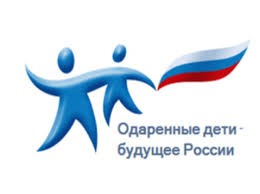                                               2016 – 2017 уч. годСодержание проблемы и обоснование необходимости создания программыВ условиях экономических и социально-культурных трансформаций в Российской Федерации за короткий срок сформирована адекватная рыночным условиям и современному этапу развития законодательная база, найдены принципиально новые механизмы и институты осуществления государственной политики в отношении детей. Несмотря на достигнутые в предыдущие годы позитивные результаты по улучшению положения детей в Российской Федерации, сохраняется много вопросов в сфере обеспечения полноценной жизнедеятельности детей, в том числе поддержка одарённых детей.Развитие общества на современном этапе требует вовлечения во все структуры народного хозяйства страны наиболее развитых, инициативных, неординарно мыслящих и умеющих находить нестандартные решения людей, то есть людей одарённых. Выявление и развитие способностей детей должно осуществляться на всех ступенях их развития, образования и воспитания, для чего необходимы усилия не только родителей и педагогов, но и всего общества. Необходима разработка системы выявления одаренности детей, обеспечение условий, способствующих максимальному раскрытию возможностей каждого ребенка, и, прежде всего, уникальных способностей особо одарённых детей.Наряду со специальной системой поддержки сформировавшихся талантливых школьников важно также поддержание творческой среды, обеспечивающей возможность самореализации учащимся  каждой общеобразовательной школы. Для этого предстоит расширение системы олимпиад и конкурсов школьников, практики дополнительного образования, различного рода  ученических конференций и семинаров, отработка механизма учёта индивидуальных достижений обучающихся.  При определении стратегии программы «Одарённые дети» исходим из следующего содержания понятия «одарённость»:Психофизиологические особенности:наличие природных способностей к активному и целостному мировосприятию;природно-обусловленная потребность к умственному труду;стремление к личной эмоциональной независимости, усвоение личной природно-социальной ценности; интуитивность.Интеллектуальные способности:познавательный интерес;информационная эрудиция;высокий уровень интеллектуального развития;нестандартность мышления;способность к абстрагированию;диалектическое мировоззрение.Творческий (креативный) потенциал:оригинальность в решении обучающих и познавательных вопросов;инициативность;целенаправленность в выборе видов деятельности;неординарность подходов;Мировоззренческие ценности:высокий уровень сознательности и культуры;инициативно-активная ответственность, активность;Работа с одарёнными детьми требует изменений в организации и содержании учебного процесса в ОУ:опора на интегрированное обучение как условие успешной адаптации личности в современном информационном поле;создание авторских программ и концепций на основе федеральных с учётом реализации Программы;включение в вариативную часть учебных планов специальных курсов, факультативов по выбору;организация проектно-исследовательской деятельности учащихся в рамках реализации Программы;разработка и внедрение новых педагогических технологий оптимизации и интенсификации учебного процесса;учёт особенностей индивидуального развития одарённых детей, их интересов и склонностей;обеспечение соответствующих условий для физического и морального развития одарённых детей;использование модульно-развивающей системы обучения;дальнейшее развитие системы предпрофильной подготовки 9-тиклассников.Цель и задачи  Программы Цель Программы:формирование системы выявления, поддержки и развития одарённых детей.Задачи Программы:создавать систему целенаправленного выявления и отбора одарённых детей;создавать максимально благоприятные условия для интеллектуального, морально-физического развития одарённых детей;стимулировать творческую деятельность одарённых детей;разработать и поэтапно внедрять новое содержание образования, прогрессивные технологии в работе с одарёнными детьми;обеспечивать фундаментальную образовательную подготовку одарённых детей;воспитывать сознательного гражданина России;создавать одарённым детям условий для реализации их личных творческих способностей в процессе научно-исследовательской деятельности.Принципы реализации Программы:гуманизм;демократизм;научность;индивидуализация и дифференциация;систематичность;развивающее обучение;интеграция интеллектуального, морального, эстетического и физического развития. Концепция работы с одаренными детьми.Выявление одаренных детей.       В МКОУ  Николо-Петровской ООШ  выявление одаренных детей начинается с поступления в 1 класс и в дальнейшем в начальной школе на основе наблюдения, изучения  особенностей речи, памяти, логического мышления. Работа с одаренными в разных областях и способными учащимися, их поиск, выявление и развитие является одним из важнейших аспектов деятельности школы. Такие дети имеют более высокие по сравнению с большинством интеллектуальные способности, восприимчивость к учению, творческие возможности и проявления; доминирующую активную познавательную потребность; испытывают радость от добывания знаний.            Такие особенности учащихся, как развитый интеллект, высокий уровень творческих возможностей и активная познавательная потребность, позволяют утверждать, что есть дети, которых можно назвать одаренными. В дальнейшем мы будем опираться на «рабочее» понятие одаренных детей.К группе одаренных детей могут быть отнесены обучающиеся, которые:1) имеют более высокие по сравнению с большинством остальных сверстников интеллектуальные способности, восприимчивость к учению, творческие возможности и проявления;2) имеют доминирующую, активную, не насыщаемую познавательную потребность;3) испытывают радость от умственного труда.Условно мы выделяем три категории одаренных детей: Дети с необыкновенно высоким общим уровнем умственного развития при прочих равных условиях (такие дети чаще всего встречаются в дошкольном и младшем школьном возрасте). Дети с признаками специальной умственной одаренности – в определенной области науки, искусства, спорта и др. видах деятельности (подростковый возраст). Учащиеся, не достигающие по каким-либо причинам успехов в учении, но обладающие яркой познавательной активностью, оригинальностью психического склада, незаурядными умственными резервами (чаще встречаются в старшем школьном возрасте). Принципы работы педагога с одаренными детьми:принцип максимального разнообразия предоставленных возможностей для развития личности; принцип возрастания роли внеурочной деятельности; принцип индивидуализации и дифференциации обучения; принцип создания условий для совместной работы учащихся при минимальном участии учителя; принцип свободы выбора учащимся дополнительных образовательных услуг, помощи, наставничества. Цели работы с одаренными детьми:Выявление одаренных детей. Создание условий для оптимального развития одаренных детей, чья одаренность на данный момент может быть еще не проявившейся, а также просто способных детей, в отношении которых есть серьезная надежда на качественный скачек в развитии их способностей. Развитие и выработка социально ценных компетенций у учащихся. Адаптация, предпрофильная подготовка выпускников.Стратегия работы с одаренными детьмиI этап – аналитический (анамнестический) – при выявлении одаренных детей учитываются их успехи в какой-либо деятельности.
Творческий потенциал ребенка может получить развитие в разных образовательных областях, но наиболее естественно, сообразно самой природе деятельности – в области художественного развития. В связи с этим целесообразно использовать часы вариативной части в обучении младших школьников на организацию творческих мастерских.Творческие мастерские:творческие кружки («В мире прекрасного»); музееведение (школьный музей); II этап – диагностический (5-9-е классы) – индивидуальная оценка познавательных, творческих возможностей и способностей ребенка.
На этом этапе проводятся групповые формы работы: конкурсы, «мозговые штурмы», ролевые тренинги, научно-практические работы, творческие зачеты, проектные задания, участие в интеллектуальных олимпиадах, марафонах, проектах, объединениях дополнительного образования и кружках по интересам.III этап – этап формирования, углубления и развития способностей учащихся, а также их предпрофильная подготовка.Условия успешной работы с одаренными учащимися       Осознание важности этой работы каждым членом коллектива и усиление в связи с этим внимания к проблеме формирования положительной  мотивации к учению.
       Создание и постоянное совершенствование методической системы работы с одаренными детьми.
     Признание коллективом педагогов и руководством школы того, что реализация системы работы с одаренными детьми является одним из приоритетных направлений работы УО.Формы работы с одаренными учащимисяобъединения дополнительного образования; групповые занятия  с  сильными учащимися; кружки по интересам; конкурсы и конференции; интеллектуальные игры;участие в олимпиадах; элективные курсы и курсы по выбору; работа по индивидуальным планам; занятия в классах с углубленным изучением отдельных предметов. 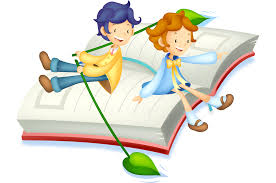 ПриложениеСхема №1